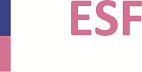 	Honorarvereinbarung/-abrechnung	im Rahmen der ESF-Teilaktion 23.10asz08.01.3.gemäß „Vergütung für die Tätigkeit von Referentinnen und Referenten der staatlichen Lehrerfort- und Lehrerweiterbildung“ RdErl. des MK vom 01.08.2008, in der Fassung vom 11.08.2015   Frau / Herr	  	Name, Vorname 1)                                                                                           		geb. am  Straße  PLZ, Wohnort  IBAN				                                                     		Kontoinhaber  Steuer - ID – Nummer                                          	zuständiges Finanzamt  Dienststelle/Arbeitgeber						                            Qualifikation					                     Tätigkeit        übernimmt als              Referentin/Referent			 Prüferin/Prüferam		in	in einer durch den Europäischen Sozialfonds (ESF)  geförderten Qualifizierungsmaßnahme          	Std. Lehrveranst. (je 45 min.)  /  Abnahme von  	Prüfungen  /  Begutachtung von  	BelegarbeitenThema:   EU-Registriernummer:           Stundensatz pro Stunde Lehrveranstaltung (45 min)   	€                 Vergütung insgesamt 1)  		€ Die Erhebung der genannten personenbezogenen Daten erfolgt gem. BRKG zur Abrechnung Ihrer Reisekosten und nach Art. 6 Abs. 1 DSGVO für Zahlungen nach Vertragserfüllung. Weitere Informationen zur Erhebung, Verarbeitung, Nutzung und Speicherung personenbezogener Daten finden Sie unter:  https://www.bildung-lsa.de/rk-lisa.pdf.Die steuer- sowie sozialversicherungsrechtliche Behandlung der Einkünfte aus der Nebentätigkeit und die Anzeige bzw. Beantragung der Nebentätigkeit ist durch Auftragnehmende selbst vorzunehmen.2) Das Landesinstitut für Schulqualität und Lehrerbildung Sachsen-Anhalt (LISA) ist eine Einrichtung im Sinne des § 4 Nr. 21 lt. b UStG. Leistungen, die Auftragnehmende für das LISA erbringen, sind daher umsatzsteuerfrei. Diese Vereinbarung dient gleichzeitig zur Vorlage beim zuständigen Finanzamt zwecks Freistellung von der Umsatzsteuerpflicht.  Ort, Datum	    Unterschrift Projektleiter/ in  LISA FG ESF	LISA FB Verwaltung	Referent/in bzw. Auftragnehmende/r  2) 3)   Kenntnisnahme und Einverständnis der / des Vorgesetzten -  Stempel / Unterschrift    (gilt nur für Beschäftigte im  Dienste des Landes Sachsen-Anhalt)    Bestätigung der erbrachten  Leistung  Die Leistung wurde im vollen Umfang erbracht.	Datum, Unterschrift Projektleiter/in1) Bei Erteilung der vereinbarten Stundenzahl incl. Vor- und Nacharbeiten. Die Reisekostenabrechnung erfolgt gesondert.	2) Mit Ihrer Unterschrift bestätigen Sie Ihr Einverständnis zur zweckgebundenen Speicherung und Bearbeitung der persönlichen Daten sowie die Einhaltung der Verpflichtung aus der Nebentätigkeit VO LSA.3) Über die aus dieser Vereinbarung erzielten Einnahmen ist der Auftraggeber nach Maßgabe der Mitteilungsverordnung vom 7. September 1993 (BGBl. I S. 1554) zur 	Mitteilung an das Finanzamt verpflichtet. 